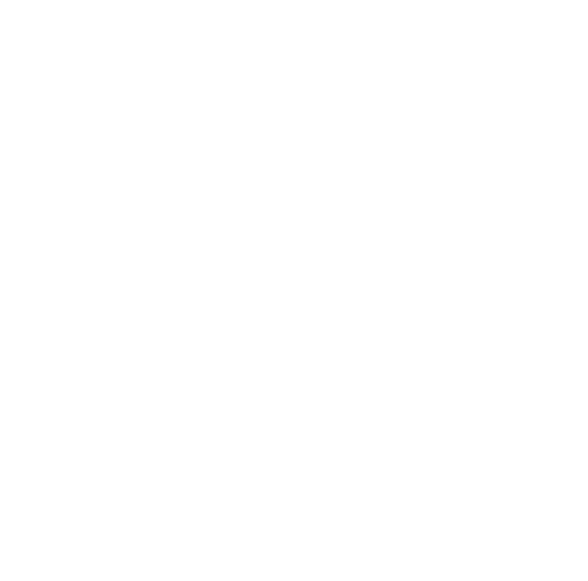 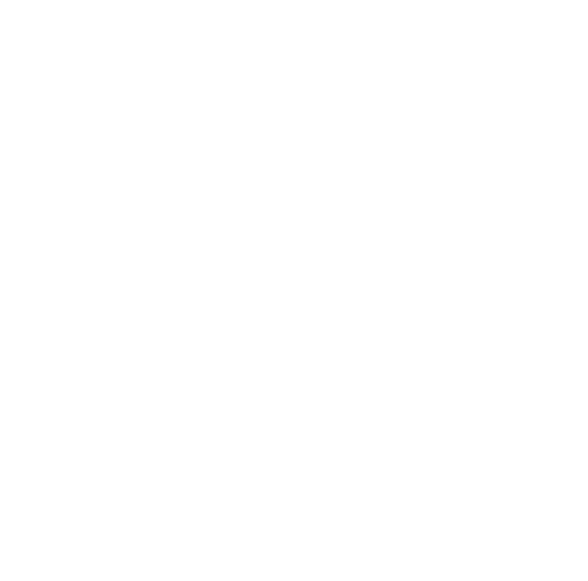 Providing a network of residential, education, training, employment, respite and community living supports to children and adults with intellectual disabilities in South DublinSenior Instructor/ Supervisor Vocational Development St Augustine’s School (Full-Time; Fixed Term Contract for 1 year)Applications are invited for the above post - aimed at supporting young people with learning support needs in our Vocational Development Department - based out of St Augustine’s School, Blackrock. This role is aimed at ensuring that St. Augustine’s continues to prepare students, and their families, for embracing and responding to, opportunities and challenges, post-graduation. The successful candidate must have:A Level 7 qualification (QQI) or above, in a health/social care/education related discipline. A proven track record in the delivery of Person Centred services and supports.Experience in providing staff leadership and support. Experience in working with young people with learning support needs.Abilities to advocate, challenge, negotiate. Excellent listening, communication and interpersonal skills. Experience In working with individuals with Autism advantageous.A Full Driver’s License desirable If you believe you have the necessary enthusiasm, competencies and experience to bring to this role, please forward your letter of application along with your Curriculum Vitae by email only to   dserecruitment@sjog.ie quoting REF: SINSSEPT22Informal enquiries to Ann Marie Ryan – Head of Vocational Development:   Tel: 086-6079962Closing Date:  October 7th 2022 Shortlisting will apply and depending on level of interest, additional criteria may be applied.Saint John of God Community Services Limited is an equal opportunities employer.
We operate HSE (Health Service Executive) funded services across Intellectual Disability, Adult Mental Health and Child and Adolescent Psychiatry.